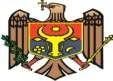 Вид выборовДата выборовДОПОЛНИТЕЛЬНЫЙ СПИСОК ИЗБИРАТЕЛЕЙ Приложение № 5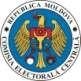 к Положению о составлении, администрировании, распределении и обновлении списков избирателейЧлен избирательного бюро, ответственный за дополнительный список:Избирательный участок №  село (коммуна), город, муниципий, район	Фамилия, Имя / Подпись⁕ В случае избирателей, достигших 18-летнего возраста в год организации выборов, в том числе и в день выборов, также указываются число и месяц рождения Выдано бюллетеней __________		лист  ___	из ___		М. П.№п/пФамилия и имя избирателяГод рожденияМесто жительства /Место временного пребыванияIDNPСерия и номер документа, удостоверяющего личностьПодпись члена бюро, выдавшего бюллетеньПримечание1234567891011121314151617181920212223242526272829303132333435